Специальный союз по Международной классификации товаров и услуг для целей регистрации знаков (Ниццкий союз)АссамблеяТридцать вторая (21-я очередная) сессияЖенева, 23 сентября – 2 октября 2013 г. отчетпринят АссамблеейНа рассмотрении Ассамблеи находились следующие пункты сводной повестки дня (документ A/51/1): 1, 2, 3, 4, 5, 6, 8, 11, 12, 13, 14, 15, 16, 19, 20, 21, 22, 23, 47 и 48.Отчетs об обсуждении указанных пунктов содержится в общем отчете (документ A/51/20).Председателем Ассамблеи был избран г-н Роберт Ульрих (Австрия), а заместителями Председателя – г-н Лу Чжихуа (Китай) and г-н Матиас Кенде (Бельгия).  [Конец документа]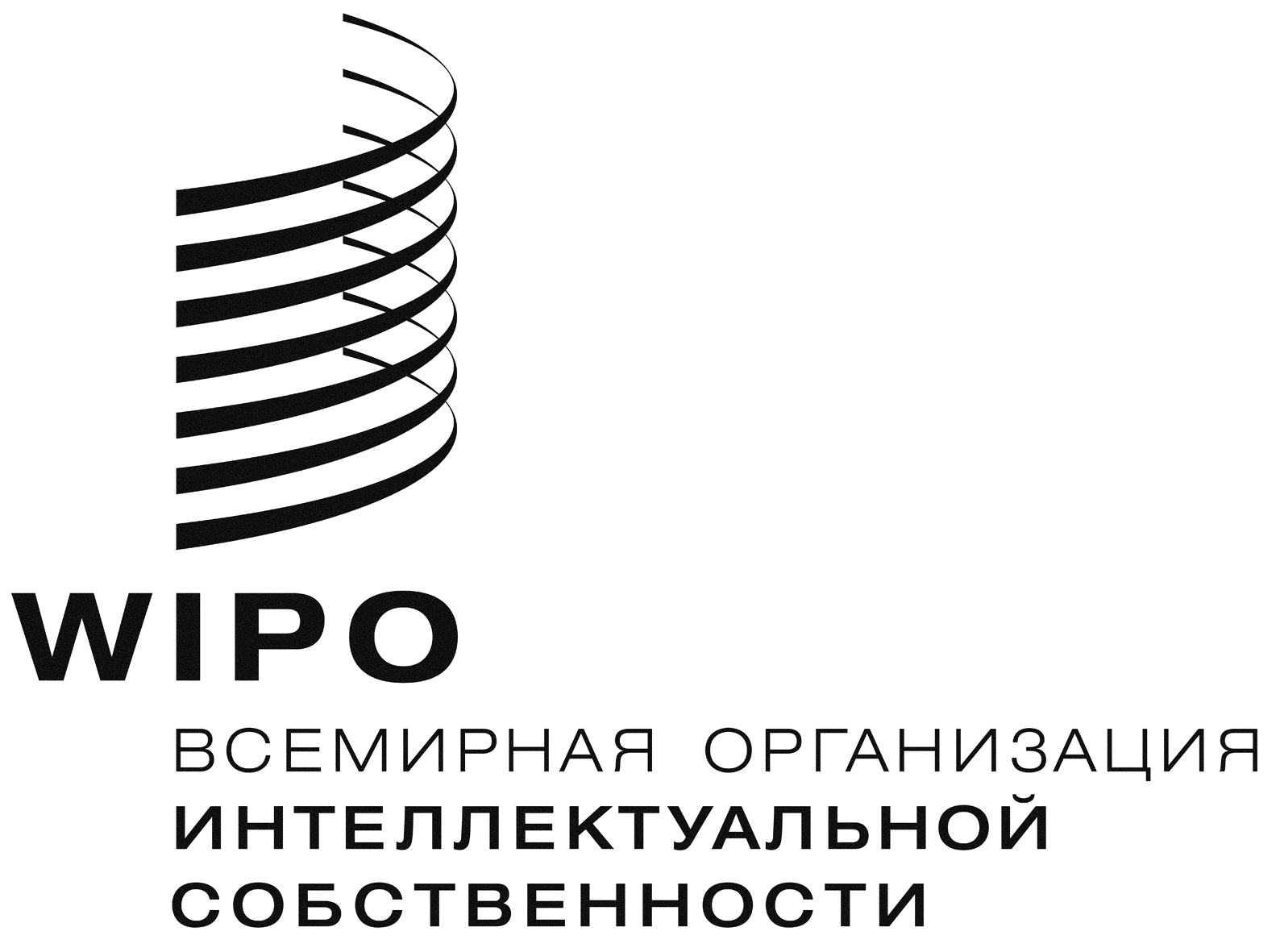 RN/A/32/1     N/A/32/1     N/A/32/1     оригинал:  английскийоригинал:  английскийоригинал:  английскийдата:  2 октября 2013 г.дата:  2 октября 2013 г.дата:  2 октября 2013 г.